Bovenkant formulier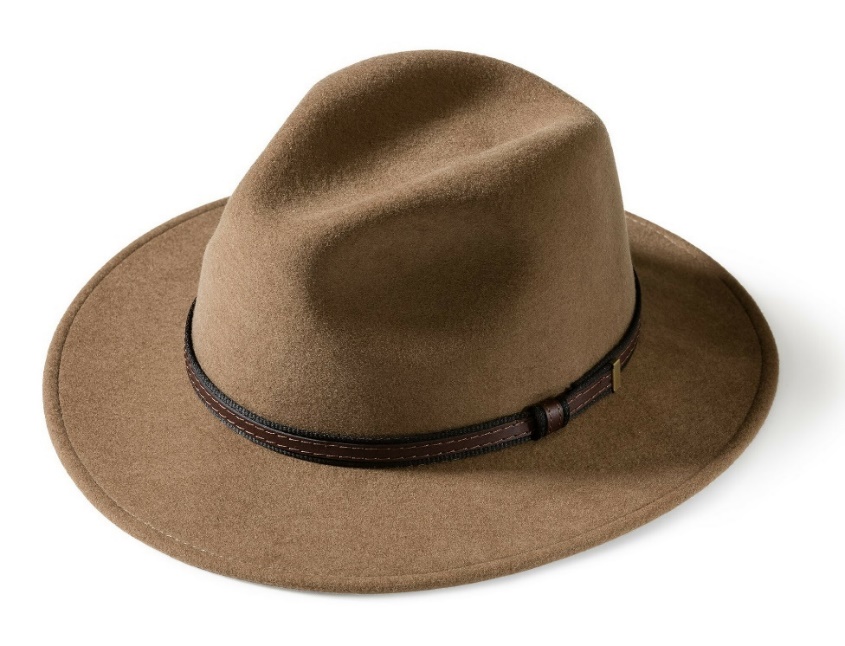 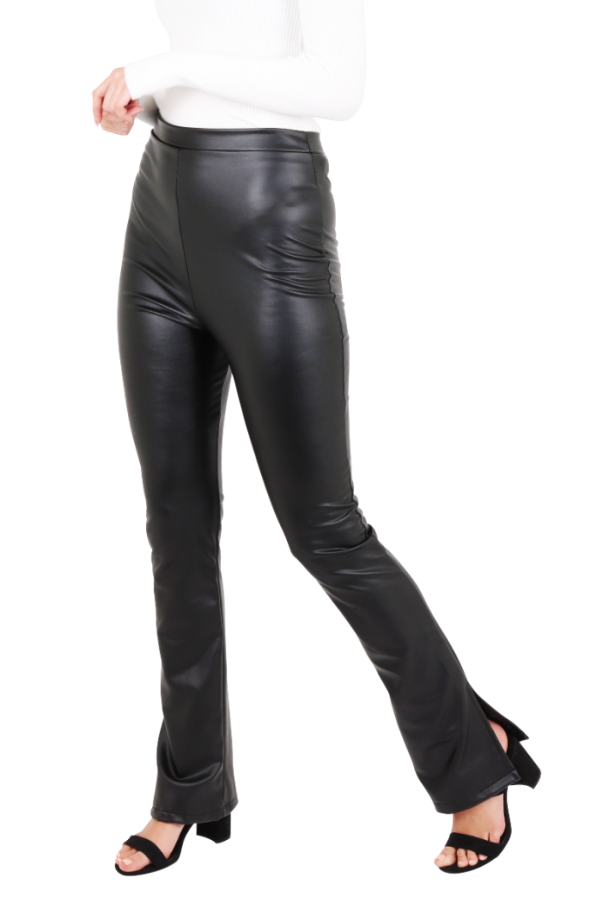 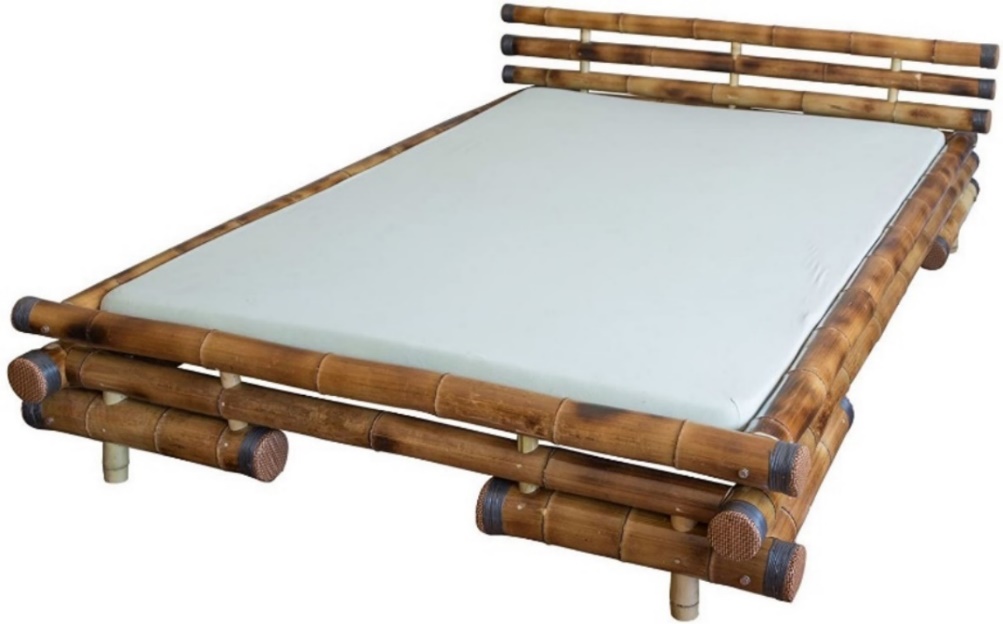 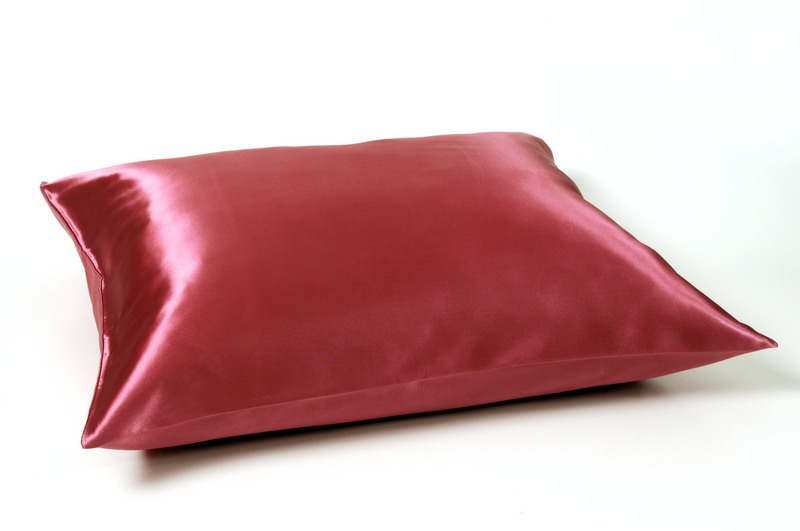 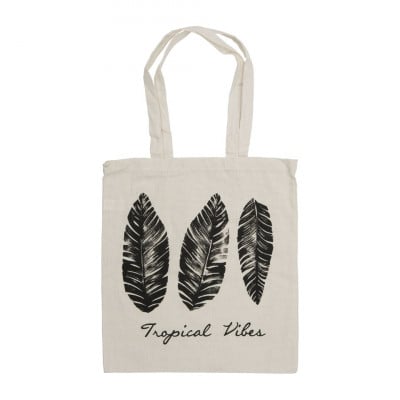 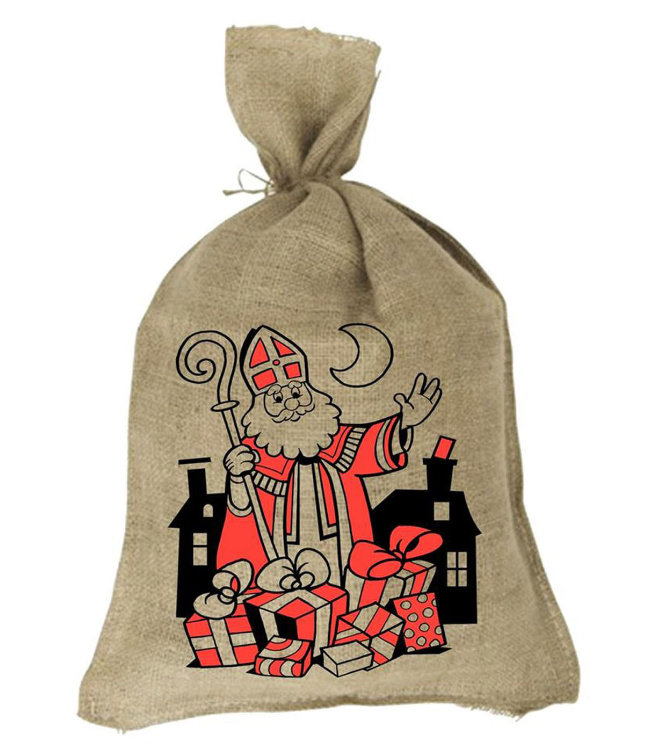 SBovenkant formulier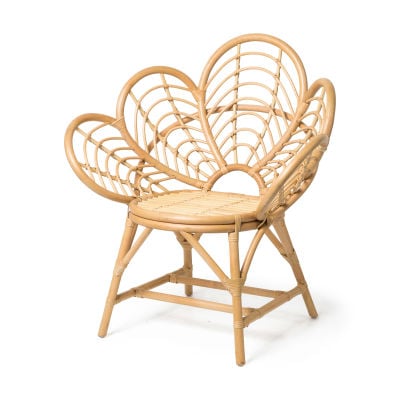 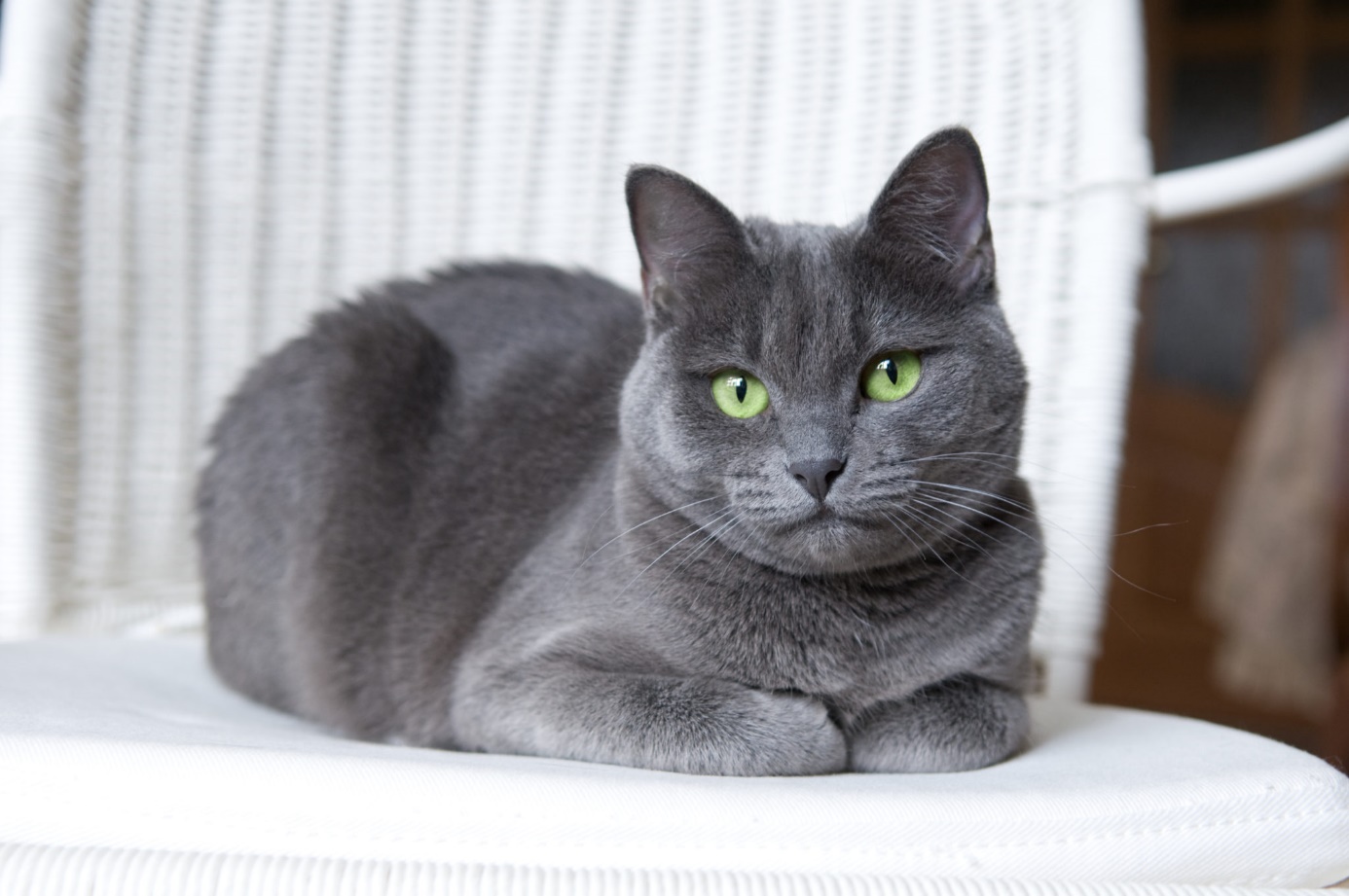 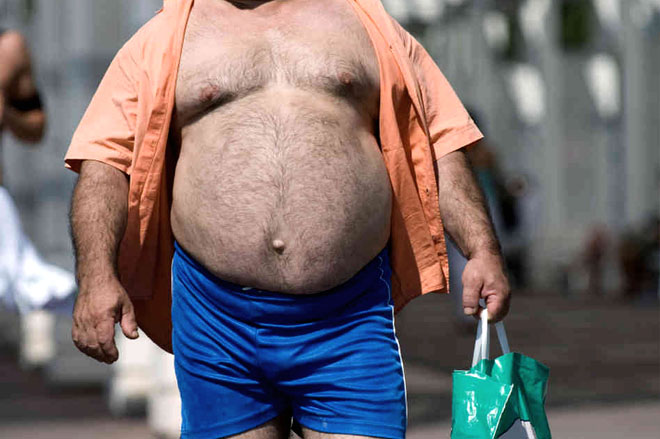 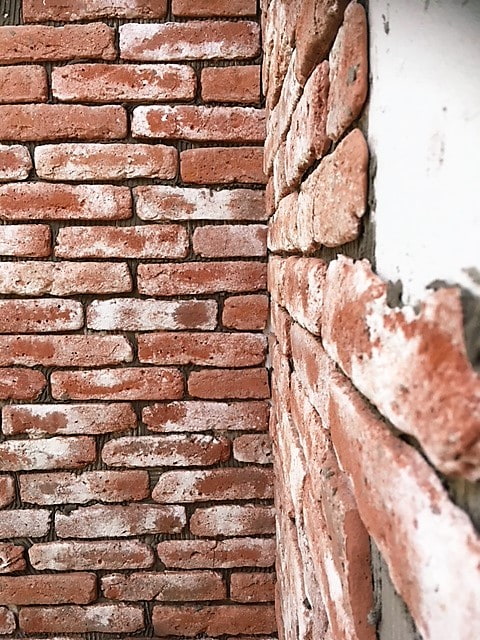 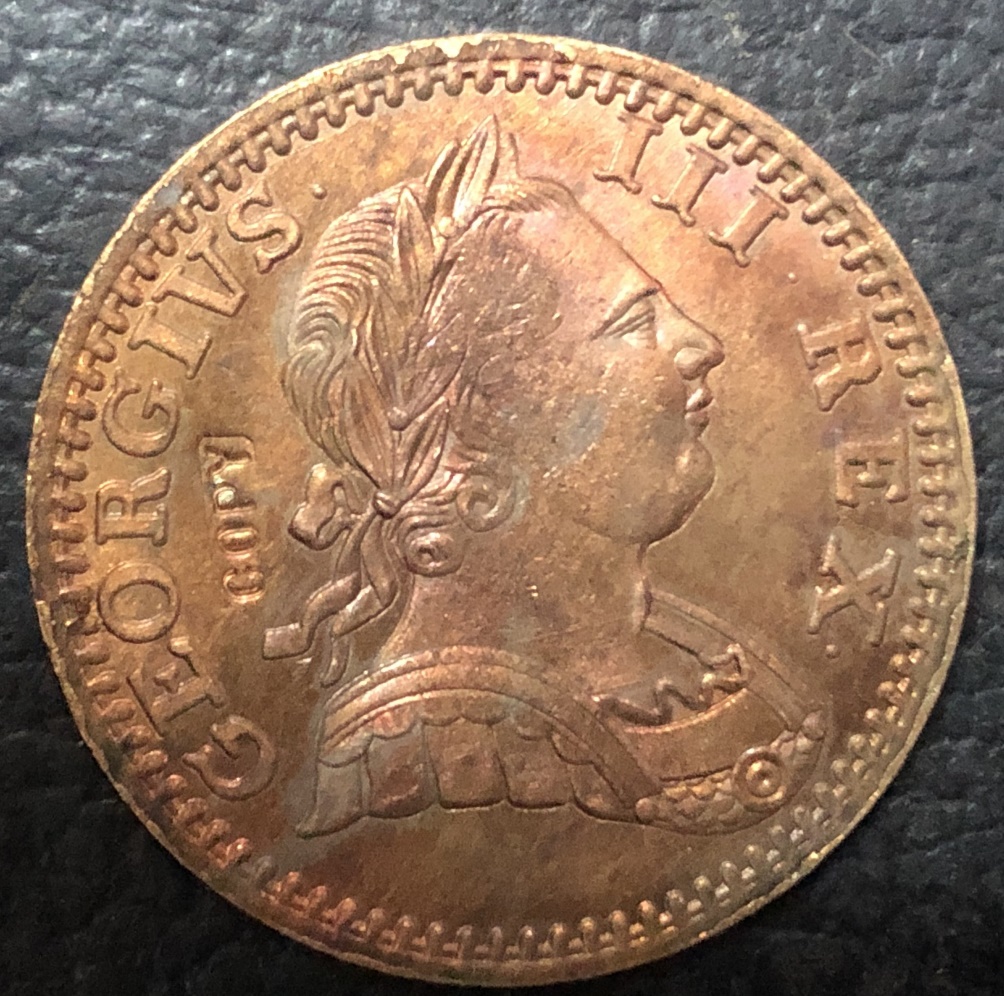 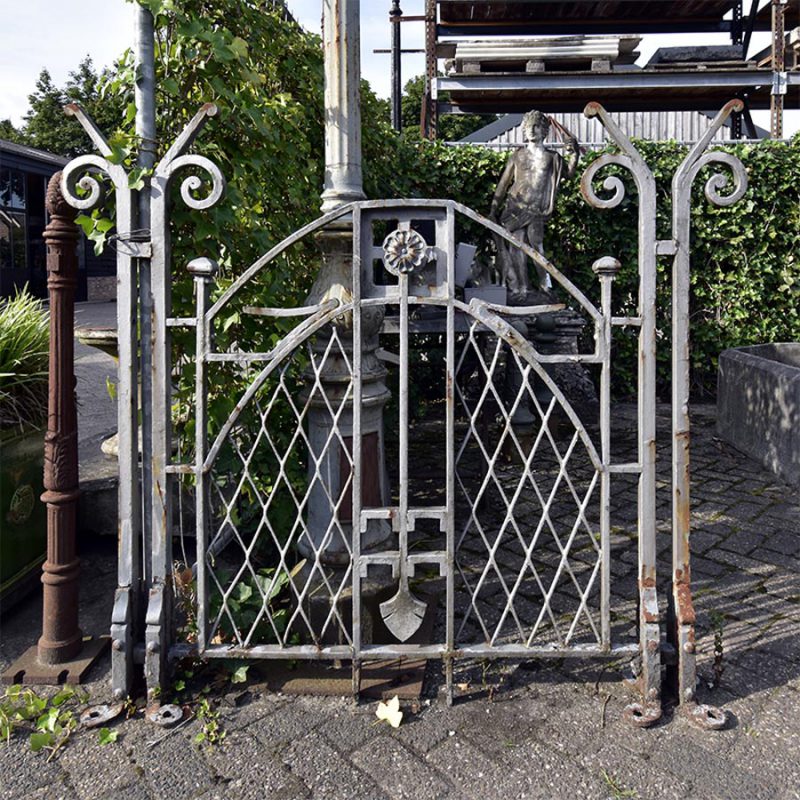 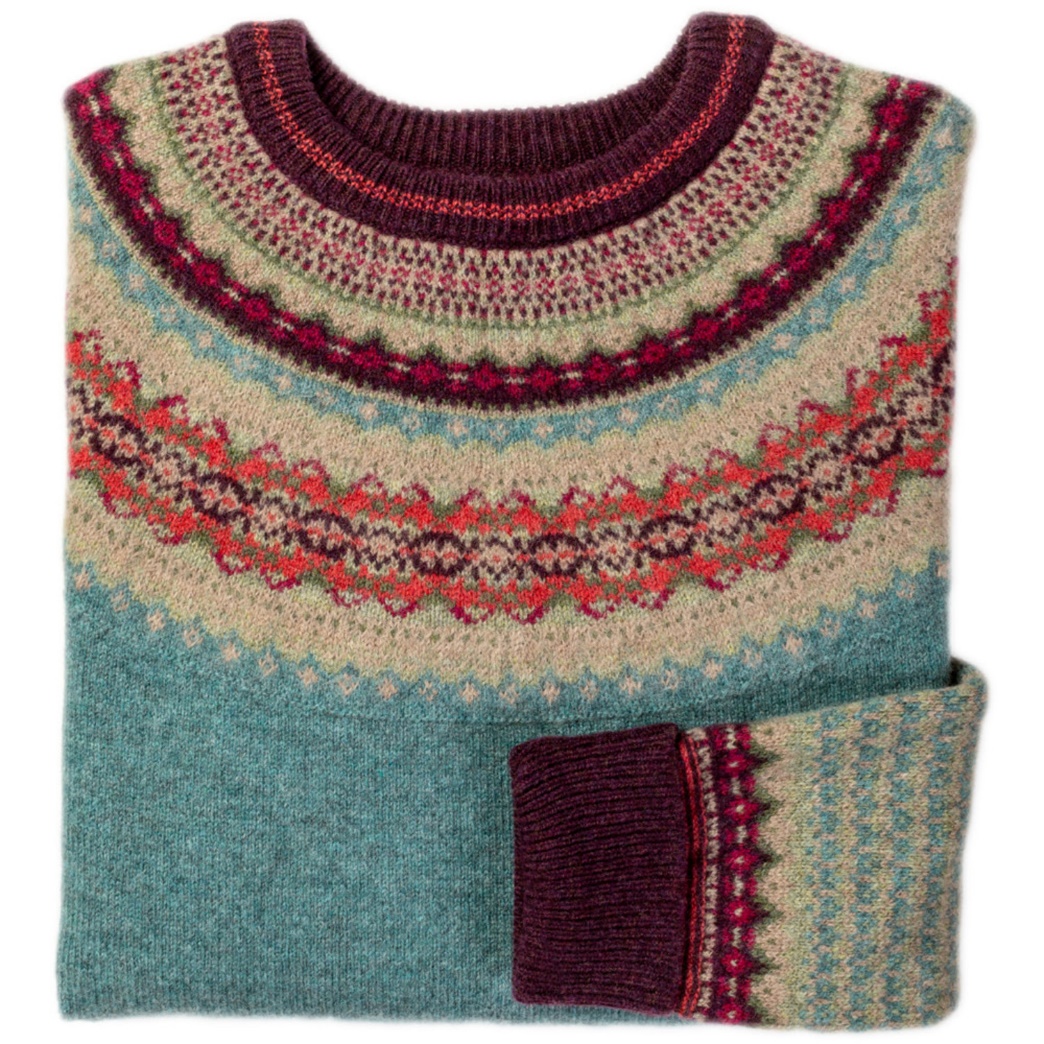 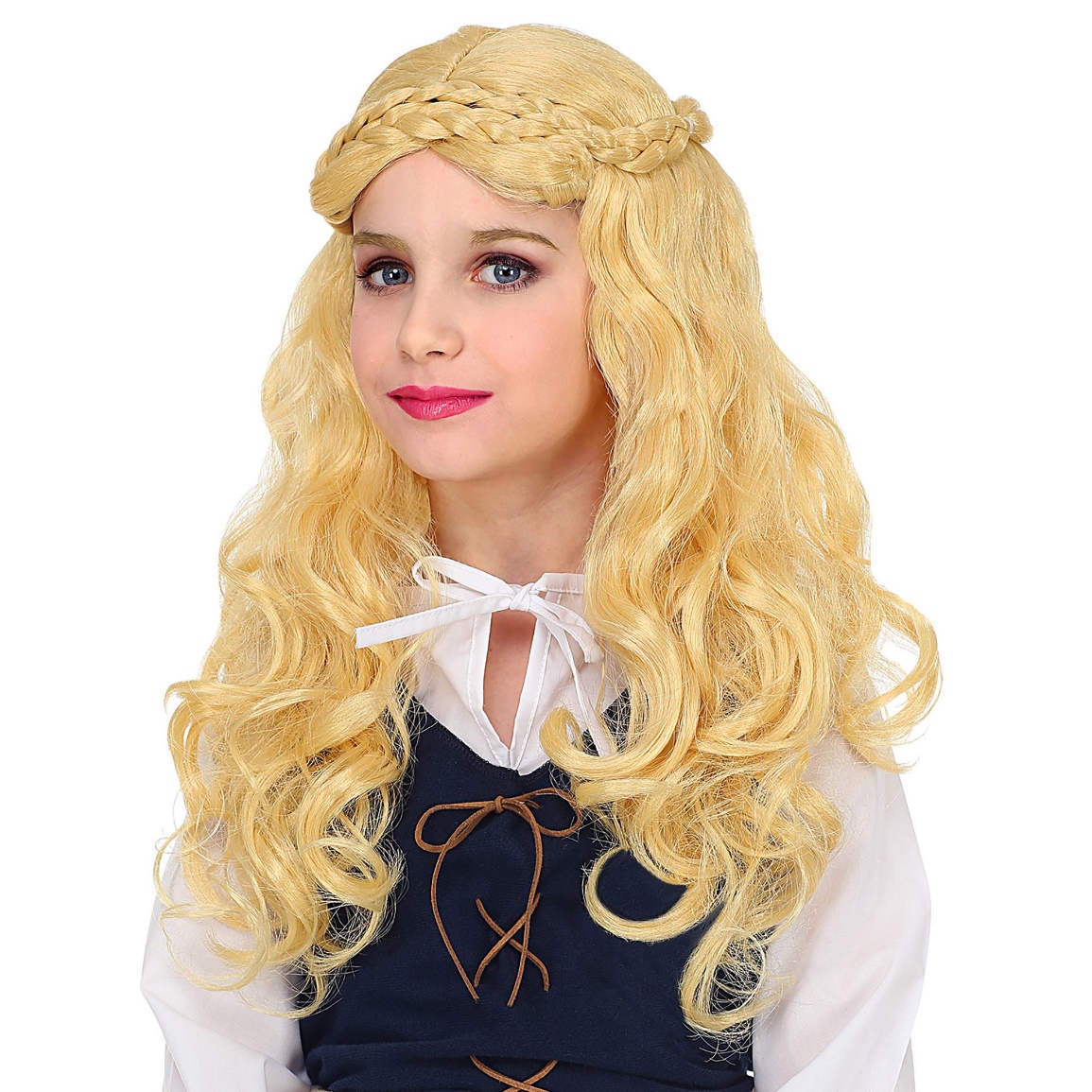 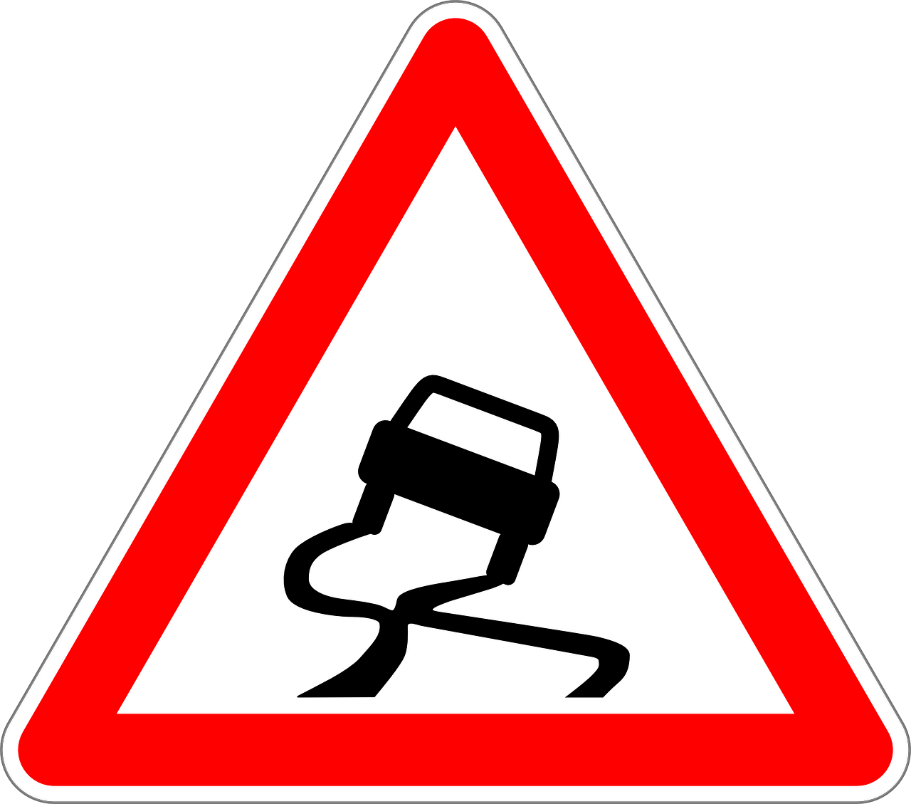 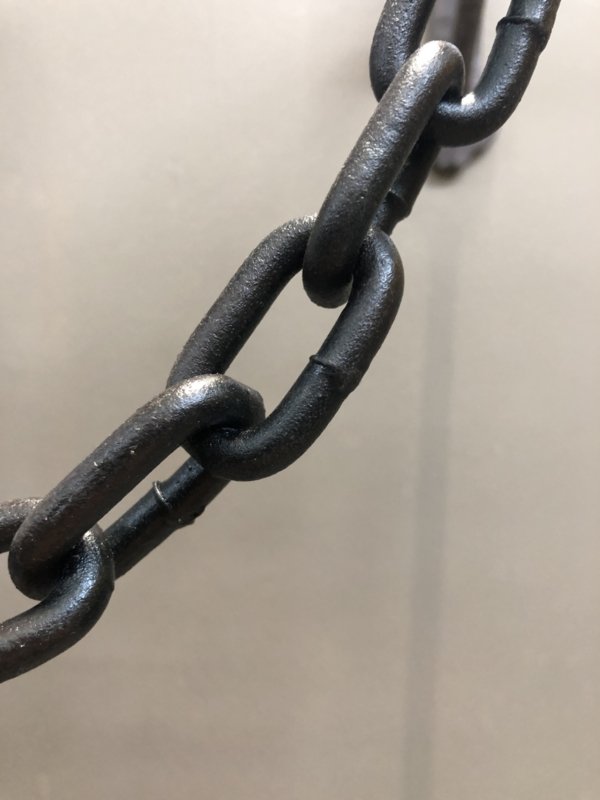 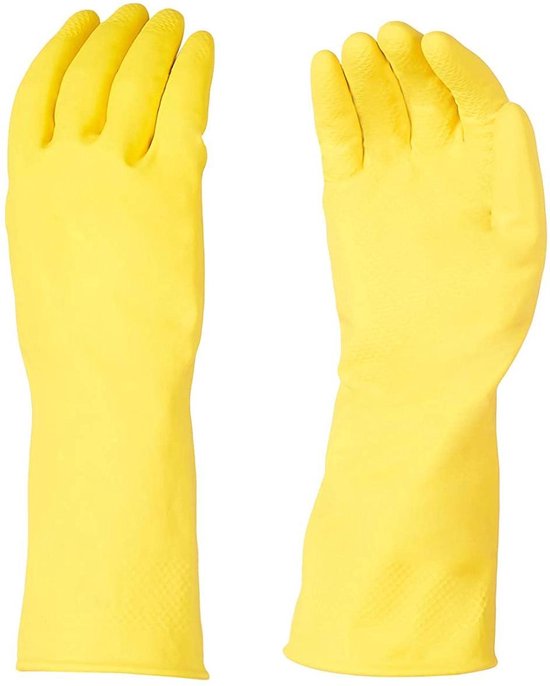 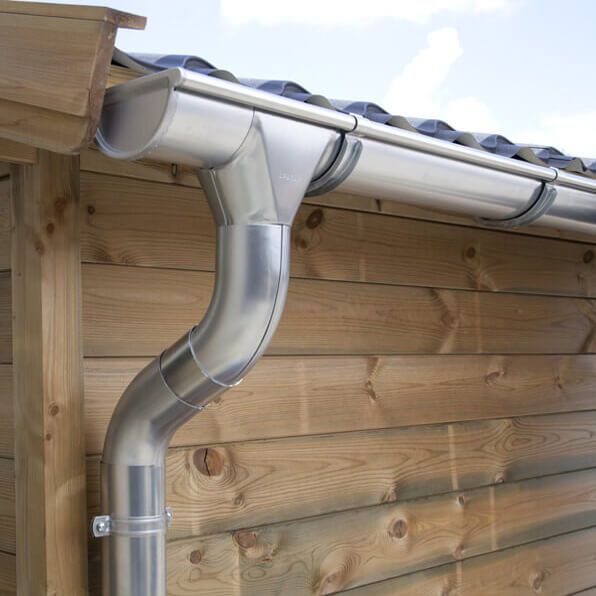 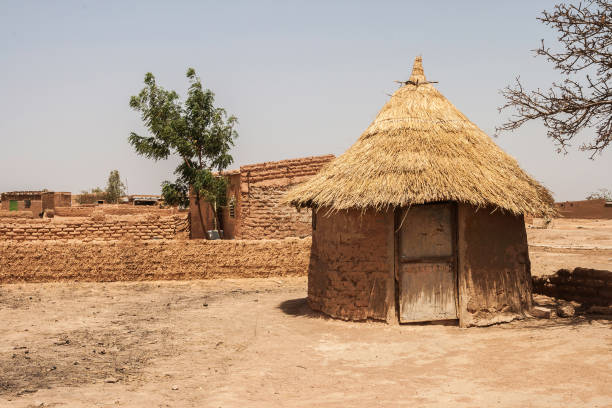 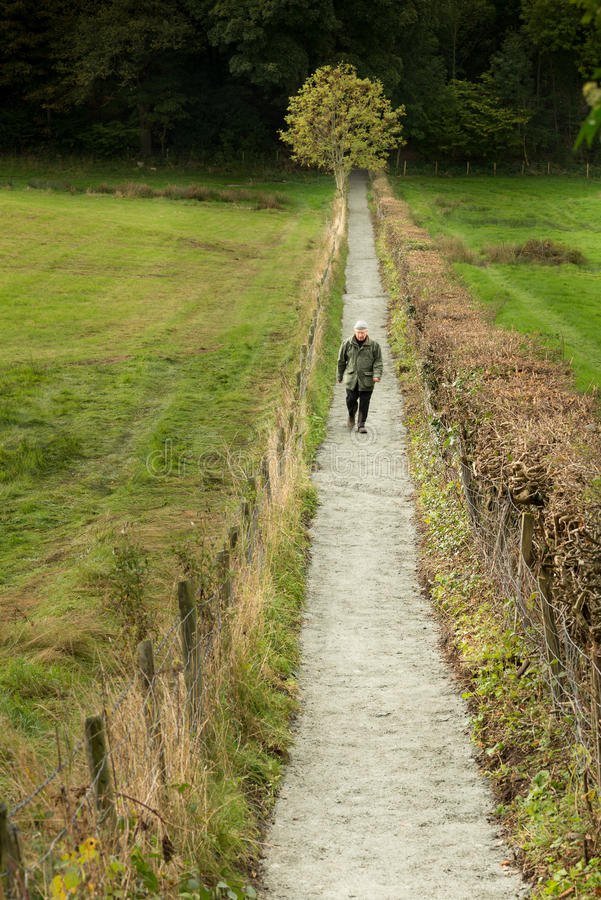 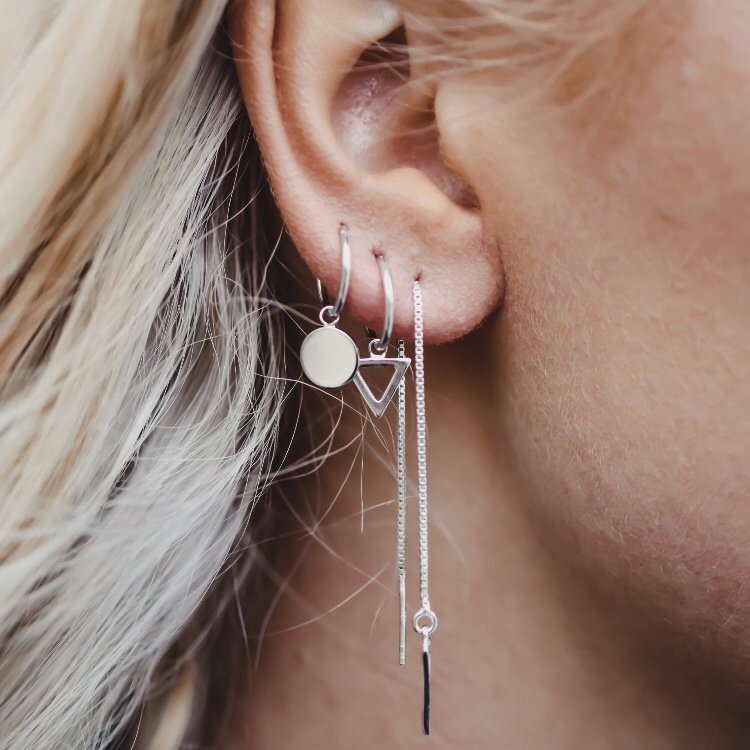 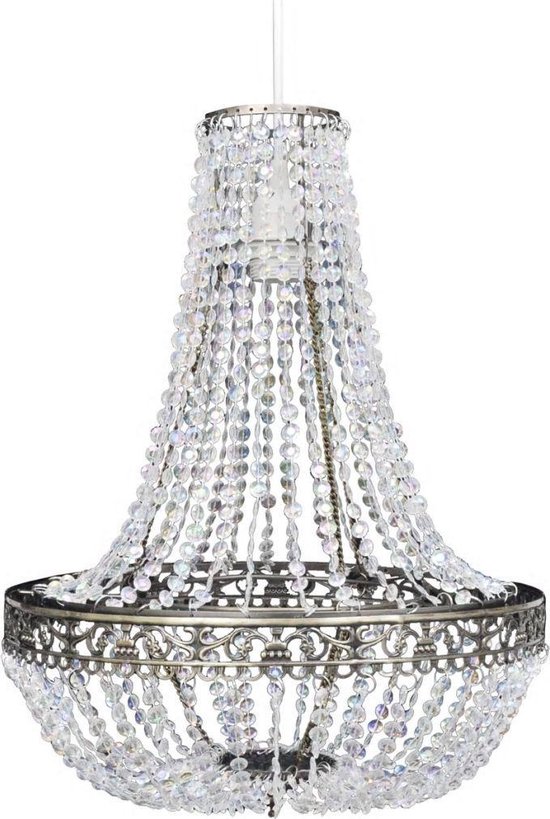 Bovenkant formulierSBovenkant formulier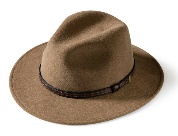 Vilten hoed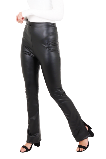 Leren broek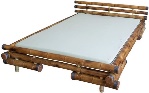 Bamboe bed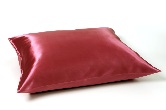 Satijnen kussen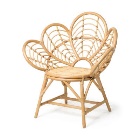 Rotan stoel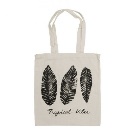 Linnen tas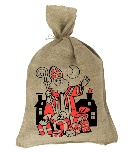 Juten zak 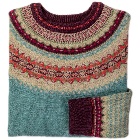 Wollen trui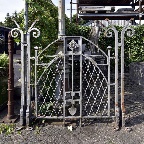 Ijzeren hek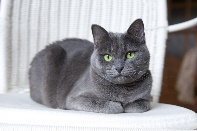 Grijze kat 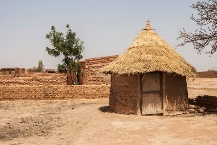 Lemen hut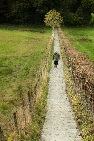 Smalle weg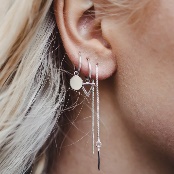 Zilveren oorbellen 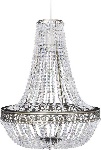 Kristallen lamp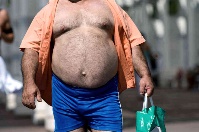 Dikke buik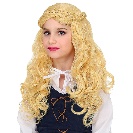 Blonde haren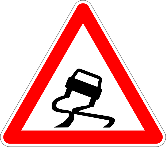 Gladde weg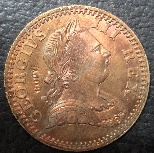 Koperen munt 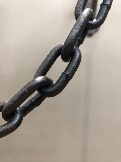 Stalen ketting 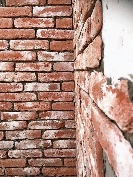 Stenen muur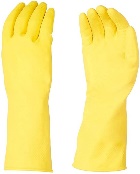 Rubberen handschoenen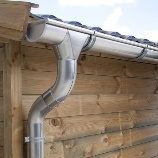 Zinken dakgoot